Publicado en Sant Cugat el 14/06/2021 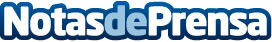 Agora Sant Cugat International School logra el reconocimiento de aulaPlaneta como Escuela Digital ReferenteCon esta iniciativa, el área de educación de Grupo Planeta quiere dar visibilidad a los centros con proyectos educativos innovadores que avanzan en la digitalización de la educación en sus aulasDatos de contacto:comunicacion@aulaplaneta.com934926811Nota de prensa publicada en: https://www.notasdeprensa.es/agora-sant-cugat-international-school-logra-el Categorias: Nacional Educación Cataluña E-Commerce Digital http://www.notasdeprensa.es